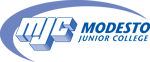 Student Services Council & Instruction Joint Council Meeting AGENDAMarch 1, 20163:00 p.m. to 5:00 p.m.Library Basement 55Call to orderBusinessInstitutional Capacities, Planning, and AlignmentEducational Master PlanStandard II: Student Learning Programs and Support ServicesReview of Campus InitiativesEnrollment Prioritization RequestsEnrollment ManagementAnnouncementsADJOURNMENT